แบบฟอร์มเสนอชื่อเข้าร่วมการสนทนากลุ่ม 
การติดตาม และประเมินผลการดำเนินงานของมหาวิทยาลัย และการปฏิบัติหน้าที่ของอธิการบดี 
ประจำปีงบประมาณ พ.ศ. 2564 คณะ /ส่วนงาน ....................................................................	หมายเหตุ 	1. ศูนย์ สำนัก ไม่ต้องส่งรายชื่อในข้อ 2.2, 5, 6 และ 7	2. สามารถดาวน์โหลดไฟล์ word ได้ที่เว็บไซต์สำนักงานสภามหาวิทยาลัย (www.council.su.ac.th) หัวข้อ การติดตาม และประเมินผลมหาวิทยาลัย และอธิการบดี หรือ QR-Code 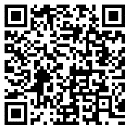 	3. ส่งรายชื่อให้สำนักงานสภามหาวิทยาลัย ภายในวันที่ 3 ธันวาคม 2564 พร้อมทั้งจัดส่งเป็น file word ที่ e-mail: council.su@gmail.comรายชื่อรายชื่อหมายเลขโทรศัพท์E-mail(1) คณบดี ผู้อำนวยการ ศูนย์ สำนัก(1) คณบดี ผู้อำนวยการ ศูนย์ สำนัก(1) คณบดี ผู้อำนวยการ ศูนย์ สำนัก(1) คณบดี ผู้อำนวยการ ศูนย์ สำนัก1.(2) ผู้แทนบุคลากรสายวิชาการ(2) ผู้แทนบุคลากรสายวิชาการ(2) ผู้แทนบุคลากรสายวิชาการ(2) ผู้แทนบุคลากรสายวิชาการ(2.1) กรรมการในคณะกรรมการประจำคณะ/ส่วนงาน ส่วนงานละ 2 คน(2.1) กรรมการในคณะกรรมการประจำคณะ/ส่วนงาน ส่วนงานละ 2 คน(2.1) กรรมการในคณะกรรมการประจำคณะ/ส่วนงาน ส่วนงานละ 2 คน(2.1) กรรมการในคณะกรรมการประจำคณะ/ส่วนงาน ส่วนงานละ 2 คน1.2.(2.2) บุคลากรสายวิชาการ ส่วนงานละ 3 คน(2.2) บุคลากรสายวิชาการ ส่วนงานละ 3 คน(2.2) บุคลากรสายวิชาการ ส่วนงานละ 3 คน(2.2) บุคลากรสายวิชาการ ส่วนงานละ 3 คน1.2.3.(3) เลขานุการคณะ/ส่วนงาน(3) เลขานุการคณะ/ส่วนงาน(3) เลขานุการคณะ/ส่วนงาน(3) เลขานุการคณะ/ส่วนงาน1.(4) ผู้แทนบุคลากรสายสนับสนุน ส่วนงานละ 3 คน(4) ผู้แทนบุคลากรสายสนับสนุน ส่วนงานละ 3 คน(4) ผู้แทนบุคลากรสายสนับสนุน ส่วนงานละ 3 คน(4) ผู้แทนบุคลากรสายสนับสนุน ส่วนงานละ 3 คน1.2.3.(5) ผู้แทนนักศึกษา(5) ผู้แทนนักศึกษา(5) ผู้แทนนักศึกษา(5) ผู้แทนนักศึกษา(5.1) คณะกรรมการนักศึกษาคณะ คณะละ 4 คน(5.1) คณะกรรมการนักศึกษาคณะ คณะละ 4 คน(5.1) คณะกรรมการนักศึกษาคณะ คณะละ 4 คน(5.1) คณะกรรมการนักศึกษาคณะ คณะละ 4 คน1.2.3.4.(5.2) นักศึกษาระดับบัณฑิตศึกษา คณะละ 3 คน(5.2) นักศึกษาระดับบัณฑิตศึกษา คณะละ 3 คน(5.2) นักศึกษาระดับบัณฑิตศึกษา คณะละ 3 คน(5.2) นักศึกษาระดับบัณฑิตศึกษา คณะละ 3 คน1.2.3.(6) ผู้แทนศิษย์เก่า คณะละ 3 คน(6) ผู้แทนศิษย์เก่า คณะละ 3 คน(6) ผู้แทนศิษย์เก่า คณะละ 3 คน(6) ผู้แทนศิษย์เก่า คณะละ 3 คน1.2.3.(7) ผู้แทนผู้ใช้บัณฑิต คณะละ 3 คน(7) ผู้แทนผู้ใช้บัณฑิต คณะละ 3 คน(7) ผู้แทนผู้ใช้บัณฑิต คณะละ 3 คน(7) ผู้แทนผู้ใช้บัณฑิต คณะละ 3 คน1.2.3.